Применение алгоритма, прямого формирования узловых уравнений для решения контрольной задачи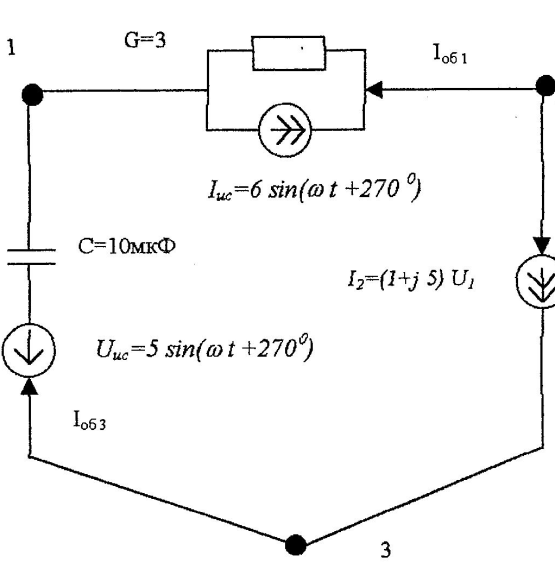 Рисунок 5 Контрольная задачаF=50;   ω = 2·  π ·  f = 314,168 рад / сСчитаем узел №3 базовым.Обнуляем матрицу узловых проводимостей и вектор узловых источников тока.Y 0 уз =       I0 уз = Ветвь №1: начальный узел ветви i=2, конечный узел ветви   j=l.   Ветвь   содержит   проводимость   Y 1 =(3 + j · 0)   иисточник тока i = 6 • cos( 270°  ) + 6 • sin( 270°  ) = 0 - j · 6 . у22  = y22 +Y1 = 3 + j · 0;                         у21  = y21 +Y1 = - 3 + j · 0;у11 =  y11 + Y1 = 3 + j · 0;                        iис1 =  iист1 – I ист= 0 + j · 6;y12 = y12 + Y1 = -3 +j · 0$                        iис1 =  iист1 –  I ист= 0 - j · 6;Y1 уз =            I1уз = Ветвь   №2:   начальный   узел   ветви   i=2, узел ветви j=3.Ветвь содержит управляемый током источник напряжения, коэффициент управления Y2 = 1 + j · 5, управляющая ветвь n =1: начальный узел к =2,  конечный узел l =1.y22 = y22 + Y2 = ( 3+j · 0) + ( l+j · 5 ) = ( 4+j · 5);y31 = y31 + Y2 – не входит в матрицуy21 = y21 - Y2 = ( -3+j · 0) - ( l+j · 5 ) = ( -4 - j · 5);y13 = y13 + Y2 – не входит в матрицуПоскольку ветвь №2 не имеет независимых источников, она не вносит вклада в вектор IузY2 уз =           I2 уз = Ветвь №3: начальный узел i=3; конечный узел j=l. Ветвь содержит емкость С=10 мкФ, ее комплексная проводимость Y з =j · ω ·  С = 0 + 0,00314, кроме того, ветвь содержит источник напряженияи3 = 5 · sin(ω ·  t + 270°) = 5 · cos(270°) + 5 · sin(270°) = 0 – j · 5 . y11 = y11 + Y3 = (3 + j · 0) + (0 + j · 0,00314) = (3 + j · 0,00314) ;y33 =y11 + Y3 -  не входит в матрицу;y31 =y31 - Y3  - не входит в матрицу; y13 =y13 + Y3  - не входит в матрицу;i uc1 -iuc1 + Uuc3 ·  Y3=(0+j · 6) + (0 + j · 5) - (0 j · 0,00314) = (0,0157 + j · 6)- не входит в вектор;Y2 уз =           I2 уз = 